Утвержденапостановлением администрации Октябрьского района№_______от ___________________ 2022 г.Схема расположения земельного участка или земельных участковна кадастровом плане территорииСистема координат: МСК - 86, 2 зонаУсловный номер земельного участка:ЗУ1Номер кадастрового квартала: 86:07:0102006Адрес: Ханты-Мансийский автономный округ - Югра, Октябрьский район, б.н.п. СосновыйКатегория земель: Земли сельскохозяйственного назначенияРазрешенное использование ЗУ:   ведение личного подсобного хозяйства на полевых участкахУсловный номер земельного участка:ЗУ1Номер кадастрового квартала: 86:07:0102006Адрес: Ханты-Мансийский автономный округ - Югра, Октябрьский район, б.н.п. СосновыйКатегория земель: Земли сельскохозяйственного назначенияРазрешенное использование ЗУ:   ведение личного подсобного хозяйства на полевых участкахУсловный номер земельного участка:ЗУ1Номер кадастрового квартала: 86:07:0102006Адрес: Ханты-Мансийский автономный округ - Югра, Октябрьский район, б.н.п. СосновыйКатегория земель: Земли сельскохозяйственного назначенияРазрешенное использование ЗУ:   ведение личного подсобного хозяйства на полевых участкахУсловный номер земельного участка:ЗУ1Номер кадастрового квартала: 86:07:0102006Адрес: Ханты-Мансийский автономный округ - Югра, Октябрьский район, б.н.п. СосновыйКатегория земель: Земли сельскохозяйственного назначенияРазрешенное использование ЗУ:   ведение личного подсобного хозяйства на полевых участкахПлощадь земельного участка 1640 м2Площадь земельного участка 1640 м2Площадь земельного участка 1640 м2Площадь земельного участка 1640 м2Обозначение характерных точек границКоординаты, мКоординаты, мКоординаты, мОбозначение характерных точек границXYY1233н11 069 707,082 519 082,862 519 082,86н21 069 740,442 519 054,362 519 054,36н31 069 717,082 519 025,282 519 025,28н41 069 683,682 519 053,202 519 053,20н11 069 707,082 519 082,862 519 082,86Масштаб 1: 500 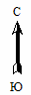 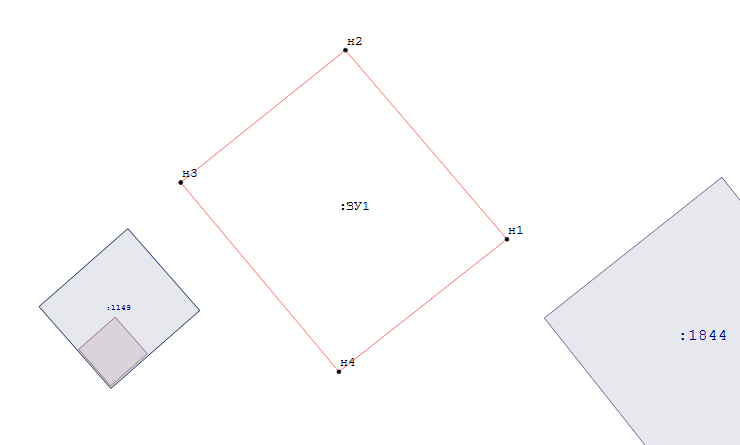 Условные обозначения:- Образуемая точка, сведения о которой позволяют однозначно определить ее местоположение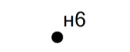 - Существующая точка, имеющиеся в ГКН сведения о которой позволяют однозначно определить ее местоположение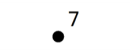 - Существующая часть границы, сведения о которой достаточны для определения ее местоположения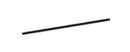 - Вновь образованная часть границы, сведения о которой достаточны для определения ее местоположения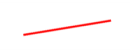 Масштаб 1: 500 Условные обозначения:- Образуемая точка, сведения о которой позволяют однозначно определить ее местоположение- Существующая точка, имеющиеся в ГКН сведения о которой позволяют однозначно определить ее местоположение- Существующая часть границы, сведения о которой достаточны для определения ее местоположения- Вновь образованная часть границы, сведения о которой достаточны для определения ее местоположенияМасштаб 1: 500 Условные обозначения:- Образуемая точка, сведения о которой позволяют однозначно определить ее местоположение- Существующая точка, имеющиеся в ГКН сведения о которой позволяют однозначно определить ее местоположение- Существующая часть границы, сведения о которой достаточны для определения ее местоположения- Вновь образованная часть границы, сведения о которой достаточны для определения ее местоположения